REQUERIMENTO Nº 1411/2018“Requer informações ao DAE – Departamento de Água e Esgoto de Santa Bárbara d’Oeste”.Senhor Presidente,Senhores Vereadores, CONSIDERANDO os Princípios que regem a Administração Pública, descritos no artigo 37 da Constituição Federal.CONSIDERANDO que a transparência é um dever dos órgãos públicos e o cidadão tem direito ao acesso às informações.REQUEIRO que, nos termos do Art. 10, Inciso X, da Lei Orgânica do município de Santa Bárbara d’Oeste, combinado com o Art. 63, Inciso IX, do mesmo diploma legal, seja oficiado a Secretaria Municipal de Segurança, Trânsito e Defesa Civil e Excelentíssimo Senhor Prefeito Municipal para que encaminhe a esta Casa de Leis as seguintes informações:Quais os motivos amparados em legalidades que a assistente social do DAE restabelece o fluxo de água?Quando existem menores, pessoas idosas ou com doenças na residência, o DAE restabelece o fluxo de água? Qual o amparo assistencial das famílias de renda inferior a um salario mínimo?O DAE restabelece o fluxo de água, quando as pessoas estão desempregadas?Outras informações que julgarem pertinentes. Plenário “Dr. Tancredo Neves”, 14 de Novembro de 2018.                          Paulo Cesar MonaroPaulo Monaro-Vereador Líder -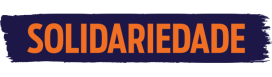 